RUGBY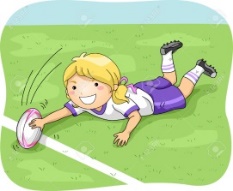 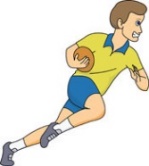 Part 1 – Skills (10 Marks) Part 2 –Game Situation (15 Marks)Mark HandlingTacklingRetaining the Ball (Ruck)Retaining the Ball (Maul)Dependent on PositionDependent on PositionMark HandlingTacklingRetaining the Ball (Ruck)Retaining the Ball (Maul)ScrummagingKicking9-10Key Word: Almost AlwaysI can use varied passes accurately and consistently using flat and deep passes at pace to help split defence. I can time my passes to allow for my teammates to utilise space effectively in both planned and spontaneous situations.(I can accurately offload the ball when in contact)I can tackle successfully on my weaker and strongest side using a variety of tackles from the front, back and side. I will very rarely miss a tackle. When I tackle, I can attempt to turn a defender to aid a turnover ball. I can tackle from a variety of positions ensure I am playing within the rules of the game.I understand the laws regarding the tackle area and how to correctly ruck and counter ruck. I can almost always effectively clear out rucks to create a quick ball.  I can consistently cause the ball to be turned over.I am very effective in mauls. I can present the ball back to my own team and can take on the different roles expected of me.  I often get my hands on the ball and can cause turn overs to give an advantage to my team. I can slow the ball down for my opposition to make attacking harder.I know the different roles in the scrum and can perform within any position in the scrum. I can scrummage safely and consistently with the correct body position for my predefined role. I can work successfully in my team to overturn the ball. I can use punts, grubber, spiral and place kicks to gain an advantage for my team from both my stronger and weaker foot. My kicking is consistent and goes to the intended target.7-8Key Word: RegularlyI can accurately and regularly pass the ball over a long distance using a variety of passes, in most situations. (I can mostly offload the ball when in contact)I can tackle on both my strong and my weak side regularly tackling successfully. I can make a tackle and quickly get back on my feet to contest the ball within the rules of the game, ensuring that I release the tackle before contesting.I understand the laws regarding the tackle area and how to correctly ruck and counter ruck. I regularly clear out rucks to recycle the ball to my own team. I can regularly turn the ball over.I am effective in mauls. I can present the ball back to my own team and can take on the different roles expected of me.  I often get my hands on the ball. I know how to turn a maul over and do so within the laws of the game.I know the different roles in the scrum and can scrummage safely with the correct body position, within most of these roles. I can work successfully in my team to overturn the ball. I often slow the ball down with my team when in an opposition scrum.I can use punts, grubber, spiral and place kicks to gain an advantage for my team. My kicking is consistent and regularly goes to the intended target5-6Key Word: Inconsistent, occassionalI am able to pass the ball off both hands over a longer distance to another person/target. I can spin pass off both hands accurately while moving at speed in controlled situations. I struggle to adapt to spontaneous situations.I can tackle from the front, back and side successfully from both shoulders with good technique most of the time. I can make a tackle and show I can roll away and be back on my feet.(ready to compete for the ball)I can present the ball back using a “long and strong” position. I can Ruck over the ball and know the rules regarding the ruck (eg. come in from the back foot). I maintain body position to ensure a strong ruck, and can bind with team mates correctly.I am mostly effective in mauls. I can present the ball back to my own team and can take on the different roles expected of me.  I often get my hands on the ball. (I am unsure of how to effectively counter maul)I know the different roles in the scrum and can scrummage safely with the correct body position most of the time in the majority of roles. I know how to hook the ball to move it back to my own team. I can kick with some accuracy and consistency. I often find space/touch.I can use a variety of kicks with some success.3-4Key Word: frequent errorsI am able to pass the ball off both hands over a short distance to another person/target, (however I struggle to find the target with my weaker hand. I can use a pop pass.)I can consistently tackle a player who is moving using a side on tackle from a crouched position. I can also tackle from a front position with some success.I can present the ball back on the floor to my own team using a long and strong position. I can ruck successfully on my own however (I find it difficult to ruck with 2 or 3 people)I can sometimes present the ball back to my own team without taking it to the floor. I know how to bind to the maul as the first person, however I regularly forget to move the ball backwards.I know the different roles in the scrum and can scrummage safely within one position; however I am unsure of how to win the ball other than to hook the ball back.I can demonstrate a variety of kicks to clear the ball or move the ball forwards with a kick but I lack direction and power.1-2Key Word: ineffectiveI am able to pass the ball using my stronger hand over a short distance to another person/target. I can sometimes catch a ball that is passed to meI can attempt side tackle when kneeling or crouched down. I understand how to perform a tackle, however they are usually ineffectiveI know what a ruck is but struggle to use in a game.  I can explain how a ruck is formed, correct technique and how to push, however I regularly get my body position wrong.I know what a maul is but struggle to use in a game. I can explain how a maul is formed and why it is used, (I find it difficult to present the ball to my own team mates)I can describe what a scrum is and how it works. I understand some instances in which they are used. I can demonstrate how to set up a scrum.I can describe how to perform a variety of kicks but I can rarely perform it with accuracy and power.13-15TACTICS: I can show a high level of successful and effective tactical and strategic decisions, almost always relevant to the position I am playing. CONTRIBUTION: My contribution is highly effective and I sustain this for almost all of the game. TECHNIQUE & ACCURACY: I show high level of technique and accuracy for all skills consistently when in set play and in the open. APPLICATION OF SKILL: I select the appropriate skills. OPPONENTS: I am usually successful in outwitting my opponent and I am hardly ever outwitted.10-12TACTICS: I can make successful and effective tactical and strategic decisions usually relevant to the position I am playing. I have minor tactical lapses. CONTRIBUTION: My contribution is usually effective and I sustain for the majority of the game. TECHNIQUE & ACCURACY: I show technique and accuracy for all skills when in set play and in open. APPLICATION OF SKILLS: I usually select the appropriate skills, there maybe some lapses. OPPONENTS: I can often outwit my opponent and I am only occasionally outwitted.7-9TACTICS: I can make successful and effective tactical and strategic decisions but I still have some tactical weakness and occasionally my tactics aren’t relevant to the position I am playing. CONTRIBUTION: My contribution is sometimes effective and I don’t sustain it throughout, sometimes I am uninvolved. TECHNIQUE & ACCURACY: I show technique and accuracy for most skills when in set play and open play but not always consistent. APPLICATION OF SKILL: I select the appropriate skills most of the time. OPPONENTS: I can sometimes outwit my opponent, even with obvious areas of weakness. I am sometimes outwitted myself.4-6TACTICS: I show limited ability to make tactical tactical and strategic decisions and they are rarely relevant to the position of my opponents. CONTRIBUTION: I contribute infrequently and they are only occasionally effective or significant. TECHNIQUE & ACCURACY: I show some technique and accuracy for some skills when in set play and open play but I still have obvious weaknesses and inconsistencies. APPLICATION OF SKILL: I occasionally select the correct skill. OPPONENTS: I occasionally outwit my opponent and I am often outwitted.1-3TACTICS: I show some ability to make tactical and strategic decisions and there are weakeness in their relevance to the position I am playing. CONTRIBUTION: I contribute on rare occasions and it is ineffective or insignificant. TECHNIQUE & ACCURACY: My technique and accuracy is limited to a few skills when in set play and open play. APPLICATION OF SKILL: I rarely select the correct skill. OPPONENTS: I rarely outwit my opponent and I am usually outwitted.